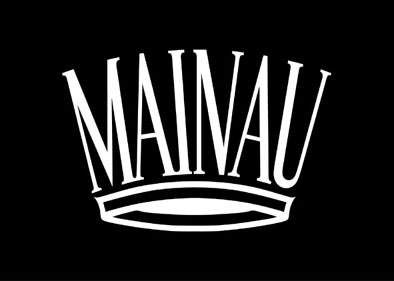 Presse-Information(Insel × Palme)² - Zahlenspiel und Farbenplus auf der Insel MainauUnter dem Motto (Insel × Palme)² lernen die Besucherinnen und Besucher der Insel Mainau im Blumenjahr 2017 die enge Verbindung zwischen Natur und Mathematik unter den verschiedensten Aspekten kennen. Das heißt: Zahlenspiel und Farbenplus, dazu der Duft vieler Blüten vor dem Hintergrund des Bodensees und der Alpen – eine reizvolle Verbindung. Die Natur unter einem überraschend anderen Blickwinkel vorzustellen, dies ist das Anliegen des Mainau-Blumenjahres 2017. Es weist beim Rundgang durch Park und Gärten auf spannende mathematische Zusammenhänge  und geometrische Formen in der Natur hin, wie etwa Kugeln, Sechsecke oder Quader, und macht auch sichtbar, welche Rolle Zahlen in der Botanik spielen. Dazu gehören auch zahlreiche Infotafeln mit Zahlenrekorden aus dem Pflanzenreich. Gäste der Blumeninsel erhalten zudem Informationen über die wichtigsten Mathematiker und ihre Theorien – immer im Bezug zur Natur. Neben dem spannenden Jahresmotto wartet die Insel auch im Jahr 2017 mit zahlreichen weiteren Höhepunkten auf, darunter die jahreszeitlich wechselnde Blütenfülle mit abertausenden Tulpen, hunderten Rhododendren, duftenden Rosen, Stauden und farbenfrohen Dahlien - aber auch die majestätische Wucht des über 150 Jahre alten Arboretums mit Mammutbäumen beeindruckt stets aufs Neue. Palmen und Zitruspflanzen verleihen der Insel im Sommer mediterranes Flair. Kinder können sich im Mainau-Kinderland austoben. Exotisches Ambiente bietet das tropische Schmetterlingshaus, in dem sich das Jahr über freifliegende Tag- und Nachtfalter in insgesamt rund 120 Arten tummeln. Mit dem 1746 fertiggestellten Deutschordensschloss und der Schlosskirche St. Marien finden sich auf der Blumeninsel zwei architektonische Glanzlichter des Barocks. Weitere Facetten der Insel Mainau zeigen Veranstaltungen wie das „Gräfliche Inselfest“ vom 25. bis zum 28. Mai 2017 sowie das „Gräfliche Schlossfest“ vom 29. September bis zum 3. Oktober 2017 aber auch Ausstellungen in Schloss und Gärtnerturm oder Open Air-Konzerte. Kulinarische Genüsse der verschiedensten Art bietet die breit aufgestellte Gastronomie der Insel. Passend zum Jahresmotto 2017 finden sich bspw. thematische Farbenplus-Menus auf der Speisekarte des Restaurants Comturey. Dabei werden von den Mainau-Köchen jeweils ein Menü und ein Getränk in nur einer Farbe zusammengestellt.Zu den Neuerungen des Botanischen Gartens 2017 im technischen Bereich zählt die innovative und nutzerfreundliche Mainau-App „Proxipedia“. Besucherinnen und Besuchern können mit der App spielend leicht und individuell die Insel erkunden und bekommen dabei zahlreiche Hintergrundinformationen. Darüber hinaus realisiert die Mainau im Jahr 2017 gemeinsam mit der Deutschen Telekom als eines der ersten Touristenziele in Deutschland die Installation von drei sogenannten Small Cells, die T-Mobile Kunden und Inselgästen aus dem Ausland (über Roaming) strahlenarmes Telefonieren per WLAN ermöglichen. Weitere Informationen: www.mainau.de.Weitere Informationen für MedienvertreterInnen: Mainau GmbH, Presse- und Öffentlichkeitsarbeit, Tel.: 07531/303-138, Fax: 07531/303-160, E-Mail: presse@mainau.de.